INSTITUTO COMPAÑÍA DE MARÍA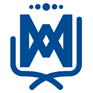 3º GRADO B – AÑO 2024 MATERIALES (TODOS CON NOMBRE)LIBROS: Se solicitarán por mail.Carpeta Nº 3 con hojas rayadas y 3 carátulas:Prácticas del Lenguaje. Matemática (con hojas marca ÉXITO CUADRICULADO GRANDE).Evaluaciones.Carpeta Nº3 y hojas rayadas con 3 carátulas:Conocimiento del Mundo.Efemérides.Educación Sexual IntegralLAS HOJAS DE LAS CARPETAS DEBEN ESTAR NUMERADAS Y CON NOMBRE EN TODAS LAS ÁREAS.Cuaderno de Comunicados Institucional (se entregará en la escuela y el costo del mismo se incluirá en la cuota).1 cartuchera con útiles:1 lapicera FRIXION BALL PILOT o similar.1 goma de borrar.Lápiz negroSacapuntasLápices de coloresMarcadoresRegla de 20 cm.Tijera Voligoma 1 block de hojas de color El Nene o similar.1 rollo de cocina1 anotador  Congreso o similar.CADA MATERIA ESPECIAL EN UNA BOLSA CON NOMBRELOS MATERIALES DE AREAS  ESPECIALES ENVIARLOS EL DÍA QUE LO SOLICITE CADA DOCENTEPARA PLÁSTICACarpeta Nº 5 con elástico y etiqueta con nombre, grado y año.1 block de Hojas blancas Nº 5 (dentro de la carpeta).1 repuesto Hojas negras Nº 5 (dentro de la carpeta).1 repuesto Hojas de color Nº 5 (dentro de la carpeta).Marcador permanente negroUn pote de témpera 250g color a elección PARA TECNOLOGÍACarpeta Nº3 con hojas rayadas y hojas blancas N°3..1 plasticola.1 tijera. PARA MÚSICACuaderno rayado, forrado de cualquier color con etiqueta y nombre.PARA CATEQUESISCarpeta  Nº 3 con hojas rayadas y  con etiquetaPARA INGLÉSCarpeta Nº 3 con hojas rayadas.ACLARACIÓN: Para las materias especiales pueden seguir utilizando el cuaderno del año anterior si les han quedado hojas.